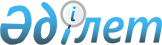 О переименовании некоторых населенных пунктов и сельских округов Акмолинской области по Аккольскому и Целиноградскому районамПостановление акимата Акмолинской области от 10 декабря 2009 года № а-13/533 и решение Акмолинского областного маслихата от 10 декабря 2009 года № 4С-19-6. Зарегистрировано Департаментом юстиции Акмолинской области 20 января 2010 года № 3346

      В соответствии со статьей 11 Закона Республики Казахстан «Об административно - территориальном устройстве Республики Казахстан» от 8 декабря 1993 года, на основании постановления акимата Аккольского района № А-5/135 от 7 мая 2009 года и решения Аккольского районного маслихата № С 19-6 от 1 июня 2009 года, постановления акимата Целиноградского района № 152 от 22 июля 2009 года, № 153 от 22 июля 2009 года и решением Целиноградского районного маслихата № 136/21-4 от 22 июля 2009 года, № 137/21-4 от 22 июля 2009 года и согласно решений областной комиссии по языковой политике и ономастике при акимате Акмолинской области от 29 июня 2009 года, от 30 сентября 2009 года, акимат Акмолинской области ПОСТАНОВЛЯЕТ и Акмолинский областной маслихат РЕШИЛ:



      1. Переименовать следующие населенные пункты и сельские округа Акмолинской области:

      1) По Аккольскому району:

      село Красный бор Урюпинского сельского округа в село Талкара;

      село Искра Искровского сельского округа в село Кына;

      село Степок Искровского сельского округа в село Карасай;

      Искровский сельский округ в Карасайский сельский округ.

      2) По Целиноградскому району:

      село Луговое Луговского сельского округа в село Тасты;

      Луговской сельский округ в сельский округ Тасты;

      село Приозерное Приозерного сельского округа в село Родина;

      Приозерный сельский округ в сельский округ Родина.

      Сноска. Пункт 1 с изменениями, внесенными постановлением акимата Акмолинской области от 17.02.2015 А-2/65 и решением Акмолинского областного маслихата от 17.02.2015 № 5С-34-6 (вводится в действие со дня официального опубликования).



      2. Настоящее постановление акимата Акмолинской области и решение Акмолинского областного маслихата вступает в силу со дня государственной регистрации в Департаменте юстиции Акмолинской области и вводится в действие со дня официального опубликования.      Аким Акмолинской области                   А.Рау      Председатель сессии

      Акмолинского областного

      маслихата                                  А.Куликов      Секретарь Акмолинского

      областного маслихата                       У.Мусабаев
					© 2012. РГП на ПХВ «Институт законодательства и правовой информации Республики Казахстан» Министерства юстиции Республики Казахстан
				